　会　　長　上村　顕也（新潟大学医学部医学科総合診療学講座特任教授）　日　　時　令和４年８月２８日（日）10：00～12：30　会　　場　Zoomミーティングでの完全オンライン開催　参加費用　無料　参加単位　プライマリ・ケア連合学会単位：１～２単位（予定）【プログラム】　※細かいプログラムは新潟大学医学部医学科総合診療学講座のホームページでご覧いただけます。１）コロナ禍におけるオンライン授業と診療参加型実習　　新潟大学医学部医学科総合診療学講座の「オンライン授業の報告と問題点、これからの展望」と「診療参加型実習での学生担当症例」についてご報告いたします。　２）現場での学生教育・若手指導の現在と未来　　コロナ禍で行われた医療現場での実習・研修について、「医学生の立場」、「研修医の立場」、「指導医の立場」から実情と問題について発表いただきます。　３）プライマリ・ケア研究会特別セミナー新潟大学大学院医歯学総合研究科地域医療確保・地域医療課題解決支援講座地域医療分野特任助教、今西明先生より特別セミナーとして「総合診療Ａ to Ｚ －ポートフォリオの意義－」をご講演いただきます。参加申し込み方法新潟大学医学部医学科総合診療学講座のホームページに第15回新潟県プライマリ・ケア研究会のバナーがございます。そちらよりお申し込みください。申込期間：8月1日（月）～8月27日（土）　新潟大学医学部医学科総合診療学講座ホームページhttps://www.med.niigata-u.ac.jp/genm/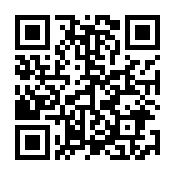 ご不明な点は下記メールアドレスよりご連絡ください。日本プライマリ・ケア連合学会新潟県支部事務局　　　メール：nar@adm.niigata-u.ac.jp　　FAX：025-227-0886